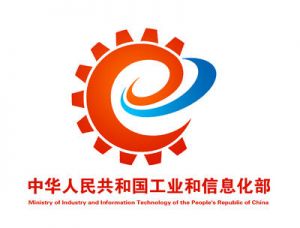 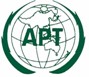 The 1st Meeting of the APT Conference Preparatory Group for WRC-27(APG27-1) 3 – 6 June 2024, Shanghai, People’s Republic of ChinaINFORMATION FOR PARTICIPANTS The 1st Meeting of the APT Conference Preparatory Group for WRC-27 (APG27-1) will be held from 3 to 6 June 2024 in Shanghai, People’s Republic of China. The meeting will be organized by the Asia-Pacific Telecommunity (APT) and hosted by the Ministry of Industry and Information Technology (MIIT), People’s Republic of China. APG27-1 will be held with physical attendance as well as virtual/online participation through Zoom meeting platform (i.e., hybrid meeting). Please note that Head of Delegates (HoD) meeting(s), if any, will be organized for physical attendance only. The detailed arrangements are as follows:VENUEThe Longemont Shanghai of China Address: No.1116 West YanAn Road, Shanghai, ChinaTEL: +86-21-61159988*8665Fax: +86-21-61159739URL: www.longzhimenghotel.com.cnPARTICIPATIONAll APT Members, Associate Members, Affiliate Members, International/Regional Organizations, and Eligible Non-Members can participate in the meeting by registering online through the APT Website before the deadline. Administrations of Members and Associate Members and International/Regional Organizations are kindly requested to send the official list of delegations for the meeting and to nominate Head of Delegation (HoD) and Alternate HoD. If any APT Affiliate Member is included in the National Delegation, please clearly mention it in the List of Delegation.Participation of Non-Members: Non-Members cannot attend the meeting. Non-Member participants under national delegation are allowed if their names are included in the official list of delegation. Non-member participation from the host country, People’s Republic of China, are allowed as ‘Observers’ if they are approved by the Ministry of Industry and Information Technology, People’s Republic of China.Please indicate the mode of your participation (physical or virtual) on the online registration form. Since the number of physical attendances impacts on some arrangements for the meeting venue and other preparations, your administration/organization is kindly requested to register delegates for physical attendance before the deadline specified in the following section.Virtual participation will be arranged by using Zoom meeting platform. Detail information for virtual participation will be sent to the registered delegates who wish to attend virtually.REGISTRATION:Registration of delegates can be done online at https://www.apt.int/content/online-registration. The deadline for registration is by 20 May 2024.HOTELS FOR ACCOMODATION:Following hotels are recommended for the accommodation of the delegates during the meeting:The Longemont Shanghai of China The Longemont Hotel Shanghai is the venue for the 1st Meeting of the APT Conference Preparatory Group for WRC-27 (APG27-1). To get the special rates given below, please make your reservation as soon as possible and no later than 20 May, 2024.Please make your reservation through the methods below:a. Make a reservation using the Link www.imm-cloud.com:8080/webroom_en.html?id=ROY9999_031b. Send the Hotel Reservation form (Annex II) directly to the hotel via email. reservation.sh@longemonthotels.com*It is highly recommended to make your reservation through the hotel official link provided above.< The Longemont Hotel Shanghai for APG27-1 Rates>Accommodation rates quoted are:Tax includedPlease see the hotel reservation form (Annex II) for more detailed information.* Please note that the local secretariat is NOT responsible for the hotel reservation. Participants are encouraged to make the reservation as early as possible. Radisson Collection Hotel, Xing Guo ShanghaiAddress: No.78 Xing Guo Road, Shanghai, China.To get the special rates given below, please make your reservation as soon as possible and no later than 3 May, 2024.Please make your reservation through the method below:Send the Hotel Reservation form (Annex II) directly to the hotel through the email. reservation@radissoncollection-xingguo.com< Radisson Collection Hotel, Xing Guo Shanghai for APG27-1 Rates>Accommodation rates quoted are:Tax includedPlease see the hotel reservation form attached for more detailed information.* Please note that the local secretariat is NOT responsible for the hotel reservation. Participants are encouraged to make the reservation as early as possible.YITEL Premium Shanghai Zhongshan ParkAddress: No.1119 West YanAn Road, Shanghai, China.To get the special rates given below, please make your reservation as soon as possible and no later than 3 May, 2024.Please make your reservation through the method below:Send the Hotel Reservation form (Annex II) directly to the hotel through the e-mail. sd0210m8@yazhugongyu.com< YITEL Premium Shanghai Zhongshan Park for APG27-1 Rates>Accommodation rates quoted are:Tax included.Please see the hotel reservation form enclosed to this for detailed information* Please note that the local secretariat is NOT responsible for the hotel reservation and participants are encouraged to make the reservation as early as possible* The hotel is located within a 4-minute walking distance.TRANSPORTATION FROM THE AIRPORT TO THE VENUE:Shanghai has two international airports: Pudong International Airport and Hongqiao International Airport. Detailed transportation guidance from these airports to the meeting venue are provided below.From Shanghai Pudong International AirportBy Metro (about 100 mins)Transfer to Line 2 of the Shanghai Metro and travel for 21 stops until reaching Jiangsu Road Station.Then take Exit 4 from the station and proceed to walk approximately 1.4 kilometers to reach The Longemont Hotel Shanghai. Note: It is also recommended to take a taxi from Jiangsu Road Station to the meeting venue. The taxi fare is around 20 RMB. By Taxi (60-90 mins)The fare from Shanghai Pudong International Airport to the meeting venue is around 220 RMB and varies depending on traffic conditions.From Shanghai Hongqiao International Airport     By Metro (about 60 mins)Take Line 2 of the Shanghai Metro from Hongqiao International Airport Terminal 2 Station and travel for 8 stops to Jiangsu Road Station.Then take Exit 4 from the station and proceed to walk approximately 1.4 kilometers to the meeting venue. Note: It is also recommended to take a taxi from Jiangsu Road Station to the meeting venue. The taxi fare is around 20 RMB. By Taxi (15-30 mins)The fare from Shanghai Hongqiao International Airport to the meeting venue is around 90 RMB and varies depending on traffic conditions.VISA AND IMMIGRATION INFORMATION:A visa may be required for participants from certain countries to enter People’s Republic of China. To check the visa requirements, please contact the Chinese Embassy/Consulate in your respective country.Participants requiring VISA supporting documents for entering China are highly recommended to complete the “VISA Supporting Letter Form” detailed in ANNEX Ⅰ and submit it to the contact person shown below along with a scanned copy of the photograph page of your passport at earliest convenience and no later than 7 May, 2024. Since VISA application requirements in your country may vary over time, please ensure you fulfill the most updated VISA requirements by contacting the nearest Chinese Embassy/Consulate prior to departure. For VISA support, please contact at:MEETING WEBSITE, MEETING DOCUMENTS AND CONTRIBUTION GUIDELINERelated information about the meeting and provisional meeting documents will be available at the APT Website at: https://www.apt.int/2024-APG27-1.  Contributions for the meeting from APT Members, Associate Members, Affiliate Members, regional and International Organizations are welcome. You are requested to use the proper document template for your contribution. Please refer to the ‘Information for submitting contributions to APG27-1’ for detail process of submitting the contribution. The ‘Information for submitting contributions to APG27-1’ is available at the website mentioned above and embedded here as well. Contributions will be posted on APT Website prior to the starting of the meeting. The deadline for submission of your contributions is 27 May 2024 (should be received by the APT Secretariat (Bangkok time)). If you have any questions in submitting contributions or any other information related to the documentation above (“Information for submitting contributions”), please contact us as aptapg@apt.int. WIRELESS LAN:Internet Access over wireless network will be available during the meeting. Participants who wish to utilize the wireless facility are kindly requested to bring their own laptop computers.WELCOME RECEPTION:A Welcome Reception will be held in the evening of the first day, Monday, 3 June 2024 by courtesy of Ministry of Industry and Information Technology (MIIT), People’s Republic of China.INSURANCE AND MEDICAL EMERGENCIES:The APT and Local Secretariat of the APG27-1 don’t bear the cost of insurance for the participants, any medical expenses or any other expenses. The APT and Local Secretariat, therefore, request your administrations/organizations to kindly make necessary arrangements for insurance and medical coverage of your delegates before traveling to the People’s Republic of China.PRACTICAL INFORMATION:About Shanghai: The city of Shanghai, is a modern international metropolis with a spirit of inclusiveness, pursuit of excellence, broad-mindedness, and humility. Located at the estuary of the Yangtze River in East China and facing the Pacific Ocean, Shanghai forms part of the Yangtze River Delta, one of China's most robust, open and innovative regions. As China's largest economic powerhouse and an important international financial center, it is one of the country's most international cities, with 962 headquarters of multinational companies and 561 foreign-invested R&D centers established by the end of 2023. Shanghai is also a leading international trade and consumption center and important global shipping center. Nowadays, Shanghai is making significant progress in building an international science and technology innovation center and an internationally influential digital city. For more detailed information about Shanghai, please refer to the provided web link here.Climate: The average temperature in Shanghai in early June ranges from 20 to 30 degrees Celsius. During this time, there can be a combination of sunny days with scattered showers or overcast skies, as the region enters its rainy season.Time Zone: UTC/GMT+8:00 Banks & Currency: The official currency accepted in China is RMB. Major foreign currencies may be exchanged to RMB at banks. Official banking hours can vary slightly, but in general are from 9 a.m. to 5 p.m. Some banks are open from Monday to Friday, although some branches may remain open on Saturdays. Please contact your bank’s hotline for confirmation.The currency exchange rate is approximately 7.19 RMB to 1 USD as of March 2024. Cash can be easily withdrawn 24/7 from the numerous ATMs spread in the city.Electricity: In China, the standard power supply is 220 volts with a frequency of 50Hz. The power outlets are shown below.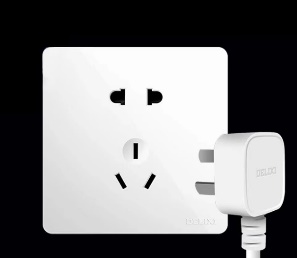 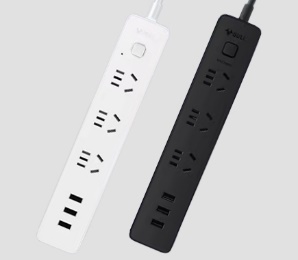 Two-Hole Outlet & Three-Hole Outlet                                      Wiring BoardEmergencies: Police 110, Fire Department 119, Medical Emergencies 120CONTACT INFORMATION:ANNEX IRequired Information Form for Visa ApplicationThe 1st Meeting of the APT Conference Preparatory Group for WRC-27 (APG27-1)(June 3 – 6, 2024, Shanghai, China)* FOR VISA AND IMMIGRATION INFORMATION: Participants must be in possession of a valid passport or travel document with a minimum validity of six months beyond the period of stay and need to check visa requirements before entering the country.ANNEX IIHotel Application Form_ The Longemont Shanghai of China To secure a room at The Longemont Shanghai of China, please complete the form and send to Reservation department. - All rates are tax-inclusive.*All Reservations must be accompanied by prepayment either by credit card or bank transfer to “The Longemont Shanghai” as guaranteed booking. Please also fill in the attachment for“Authorization Form”and ensure all information is correct.CUT OFF DATE Reservations from attendees must be received before 20th of May, 2024. At the cut-off date, Hotel will review the reservation pick-up for the Event, release the unreserved rooms for general sale, and determine whether it can accept reservations on a space available basis after this date. Note: after the cut-off date, reserved prices will no longer benefit from special rates and may be subject to market fluctuations.CANCELLATION POLICYAll reservations must be accompanied by full deposit, guaranteed with a major credit card. Canceling your reservation before 72 hours will result in no charge. Canceling your reservation within 72 hours will charge first night deposit. Canceling your reservation within 24 hours or failing to show, will result in a charge equal to the entire stay per room to your credit card. Failing to call or show before check-out time after the first night of a reservation will result in cancellation of the remainder of your reservation.I understand that I am liable all for room expenses, tax, and service charge, which will be deducted from my credit card if I fail to arrive (no-show) or cancel the room reservation. Registering with the Hotel and all room and incidental expenses will be paid upon check-out.SIGNED FOR AND ON BEHALF OF:SIGNATURE 		DATE ______________________Authorization Form _ The Longemont Shanghai of ChinaCredit Card Information  (please attach a copy of both sides of credit card and your passport)			              (Same as the signature planet of the card)Remarks                           :  *I understand that I am liable all for room expenses, tax, and service charge, which will be deducted from my credit card if I fail to arrive (no-show) or cancel the room reservation. Registering with the Hotel and all room and incidental expenses will be paid upon check-out.** Please sign and return by email to: reservation.sh@longemonthotels.comThe Longemont Shanghai of China*The hotel room type may vary slightly.Hotel Application Form_ Radisson Collection Hotel, Xing Guo ShanghaiTo secure a room at Radisson Collection Hotel, Xing Guo Shanghai, please complete the form and send to Reservation department.•All rates are tax-inclusive.CUT OFF DATE Reservations by attendees must be received before 3 May, 2024. At the cut-off date, Hotel will review the reservation pick-up for the Event, release the unreserved rooms for general sale, and determine whether it can accept reservations on a space available basis after this date. Note: after the cut-off date, reserved prices will no longer benefit from special rates and may be subject to market fluctuations.CANCELLATION POLICYFor guaranteed reservations, in the event of no-show, a one night's room charge and tax will be imposed unless amendment/cancellation is made 72 hours prior to arrival.SIGNED FOR AND ON BEHALF OF:SIGNATURE 		DATE ______________________ FYI: It is highly recommended to make a reservation via the E-mail.Radisson Collection Hotel, Xing Guo Shanghai*The hotel room type may vary slightly.Hotel Application Form_ YITEL Premium Shanghai Zhongshan ParkTo secure a room at YITEL Premium Shanghai Zhongshan Park, please complete the form and send to Reservation department.- All rates are tax-inclusive.CUT OFF DATE Reservations by attendees must be received before 3 May, 2024. At the cut-off date, Hotel will review the reservation   pick-up for the Event, release the unreserved rooms for general sale, and determine whether it can accept reservations on a space available basis after this date. Note: after the cut-off date, reserved prices will no longer benefit from special rates and may be subject to market fluctuations.CANCELLATION POLICYAll reservations must be accompanied by full deposit, guaranteed with a major credit card. Canceling your reservation before 72 hours will result in no charge. Canceling your reservation within 72 hours will charge first night deposit. Canceling your reservation within 24 hours or failing to show, will result in a charge equal to the entire stay per room to your credit card. Failing to call or show before check-out time after the first night of a reservation will result in cancellation of the remainder of your reservation.SIGNED FOR AND ON BEHALF OF:SIGNATURE 		DATE ______________________ FYI: It is highly recommended to make a reservation via the E-mail.YITEL Premium Shanghai Zhongshan Park*The hotel room type may vary slightly.NoRoom TypeSpecial Room RateRemarks1Deluxe Room - King RMB 700.00Includes breakfasts for two and Wi-Fi.2Premium Room - TwinRMB 750.00Includes breakfasts for two and Wi-Fi.3Club Room-King RMB 1000.00Includes breakfasts for two and Wi-Fi.Club lounge NoRoom TypeSpecial Room RateRemarks1Standard King Bed Room RMB 1000.00Includes breakfast for one and Wi-Fi.2Business Class Room(King/Twin)RMB 1280.00Includes breakfast for one and Wi-Fi.3Collection Panorama Room (King/Twin)RMB 1700.00Includes breakfast for one and Wi-Fi.Executive BenefitsNoRoom TypeSpecial Room RateRemarks1Business King RoomRMB   480.00Includes breakfast for two and Wi-Fi.2Twin RoomRMB   520.00Includes breakfast for two and Wi-Fi.3Deluxe RoomRMB   520.00Includes breakfast for two and Wi-Fi.4Deluxe Twin RoomRMB   560.00Includes breakfast for two and Wi-Fi.Ms. Wang Li, Ms. Yanqi ZHANGMinistry of Industry and Information TechnologyNo.13 West Chang’an Road, Xicheng District, Beijing, ChinaPhone: +86-15862820699Email: radiomanagement@miit.gov.cn APT SecretariatAsia-Pacific Telecommunity (APT)12/49 Soi: 5 Chaeng Watthana RoadBangkok 10210, ThailandPhone: + 66 2 573 0044Fax: +66 2 573 7479  E-mail: aptapg@apt.intLocal Secretariat (People’s Republic of China)Ms. Wang Li, Ms. Yanqi ZHANGMinistry of Industry and Information TechnologyNo.13 West Chang’an Road, Xicheng District, Beijing, ChinaPhone: +86-15862820699Email: radiomanagement@miit.gov.cn Family Name:Given Name:Gender:Date of Birth:Nationality:Present Position (Job Title and Department/ Division):Organization:Passport Number:mail Address:Telephone Number:Arrival Date in Shanghai:Departure Date from Shanghai:Stay City (include transit city):Have you visited in China before?: [Yes/No]Apply forth with for visa at the xxx（Embassy /Consulate General/Consulate /Office）of P.R. of China in xxx.e.g.: Apply forth with for visa at the Embassy of P.R.China in Thailand.ReservationReservationTel+86 21 6115 9988*8665Fax+86 21 6115 9739Emailreservation.sh@longemonthotels.comCCnicole.yang@royal-event.cn NoRoom TypeSpecial Room RateRemarks1Deluxe Room-King RMB 700.00Includes breakfast for two and Wi-Fi.2Premium Room-TwinRMB 750.00Includes breakfast for two and Wi-Fi.3Club Room-King RMB 1000.00Includes breakfast for two and Wi-Fi. Club loungeGUEST INFORMATIONGUEST INFORMATIONGUEST INFORMATIONGUEST INFORMATIONGUEST INFORMATIONGUEST INFORMATIONLast NameFirst NameFirst NameTelephoneE-mailE-mailNationalityFaxFaxROOM REQUIREMENTROOM REQUIREMENTROOM REQUIREMENTROOM REQUIREMENTROOM REQUIREMENTROOM REQUIREMENTArrival DateDeparture DateDeparture DatePreferences Deluxe Room-King   Premium Room- Twin      Club Room-King Deluxe Room-King   Premium Room- Twin      Club Room-King Deluxe Room-King   Premium Room- Twin      Club Room-King Deluxe Room-King   Premium Room- Twin      Club Room-King Deluxe Room-King   Premium Room- Twin      Club Room-KingSpecial request for Room CREDIT CARD GUARANTEECREDIT CARD GUARANTEECREDIT CARD GUARANTEECREDIT CARD GUARANTEECREDIT CARD GUARANTEECREDIT CARD GUARANTEECredit Card Type American Express     Master Card      Visa     Others   American Express     Master Card      Visa     Others   American Express     Master Card      Visa     Others   American Express     Master Card      Visa     Others   American Express     Master Card      Visa     Others  Credit Card NumberExpiry DateExpiry Date/I hereby authorizeThe Longement Shanghai上海龙之梦大酒店to charge from my below credit to charge from my below credit card as Third-Party Payment in settlement for:（                       ）on（           ）Hotel’s Accommodation.card as Third-Party Payment in settlement for:（                       ）on（           ）Hotel’s Accommodation.card as Third-Party Payment in settlement for:（                       ）on（           ）Hotel’s Accommodation.      GUEST NAME             DATE      GUEST NAME             DATE      GUEST NAME             DATECredit Card Number:Cardholder’s Name:Expiry Date :(MM /YY)Type of Card Issuing Bank::American Express   / Master card /   Visa / OthersAmerican Express   / Master card /   Visa / OthersAmerican Express   / Master card /   Visa / OthersAmerican Express   / Master card /   Visa / OthersAmerican Express   / Master card /   Visa / OthersAmerican Express   / Master card /   Visa / OthersAmount Authorized :RMB                                          Authorized Signature:Date :1. Deluxe Room - King    42㎡1. Deluxe Room - King    42㎡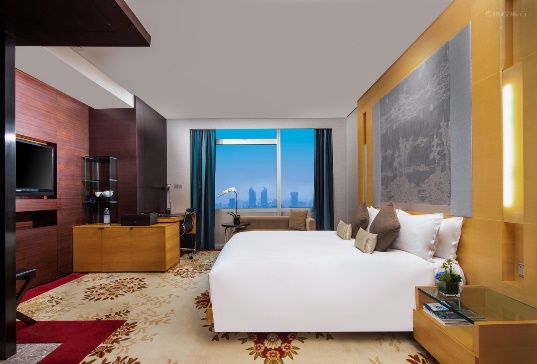 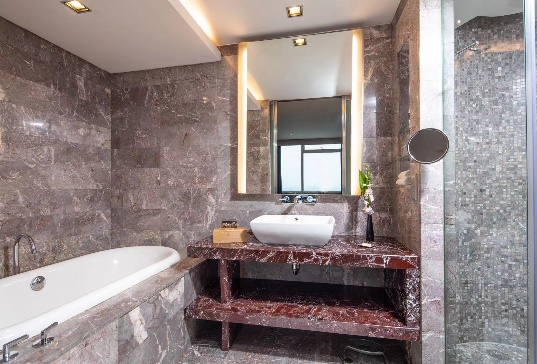 Premium Room - Twin    45㎡Premium Room - Twin    45㎡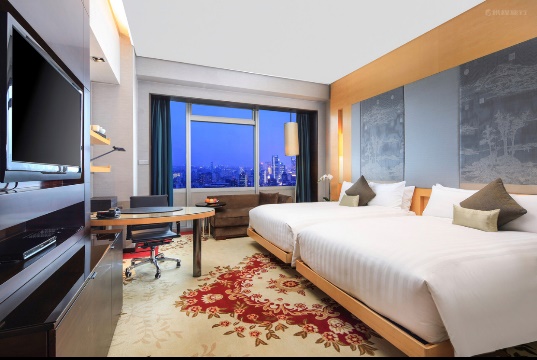 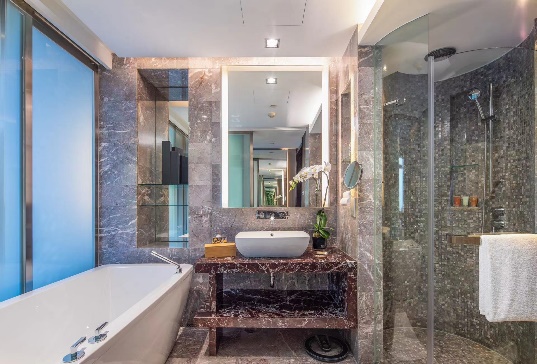 3. Club Room - King    45㎡3. Club Room - King    45㎡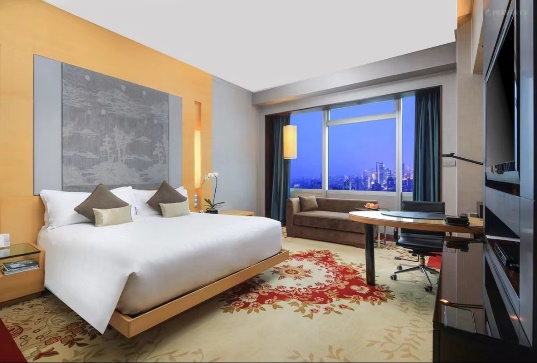 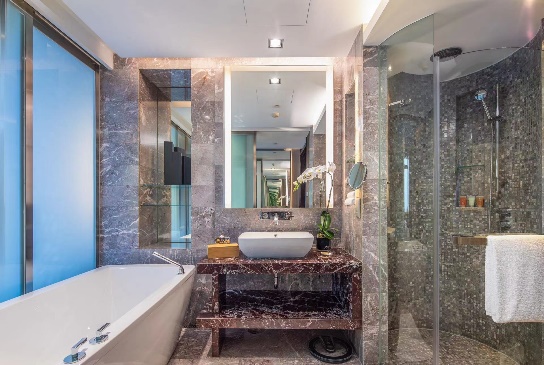 ReservationReservationTel+86 21 62129998-3128Emailreservation@radissoncollection-xingguo.com, nora.hu@radissoncollection-xingguo.com CCnicole.yang@royal-event.cn NoRoom TypeSpecial Room RateRemarks1Standard King Bed Room RMB 1000.00Includes breakfast for one and Wi-Fi.2Business Class Room (King/Twin)RMB 1280.00Includes breakfast for one and Wi-Fi.3Collection Panorama Room (King/Twin)RMB 1700.00Includes breakfast for one and Wi-Fi.Executive BenefitsGUEST INFORMATIONGUEST INFORMATIONGUEST INFORMATIONGUEST INFORMATIONGUEST INFORMATIONGUEST INFORMATIONLast NameFirst NameFirst NameTelephoneFaxFaxNationalityRHG Rewards No.RHG Rewards No.E-mailROOM REQUIREMENTROOM REQUIREMENTROOM REQUIREMENTROOM REQUIREMENTROOM REQUIREMENTROOM REQUIREMENTArrival DateDeparture DateDeparture DateRoom Type No.PreferencesCREDIT CARD GUARANTEECREDIT CARD GUARANTEECREDIT CARD GUARANTEECREDIT CARD GUARANTEECREDIT CARD GUARANTEECREDIT CARD GUARANTEECredit Card TypeAmerican Express         JCB          MASTER           VISAAmerican Express         JCB          MASTER           VISAAmerican Express         JCB          MASTER           VISAAmerican Express         JCB          MASTER           VISAAmerican Express         JCB          MASTER           VISACredit Card NumberExpiry DateExpiry Date/1. Standard King Bed Room    30-35㎡1. Standard King Bed Room    30-35㎡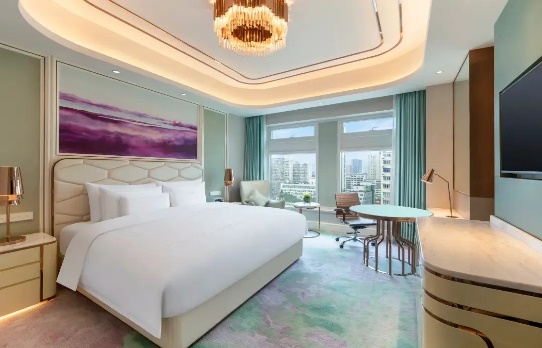 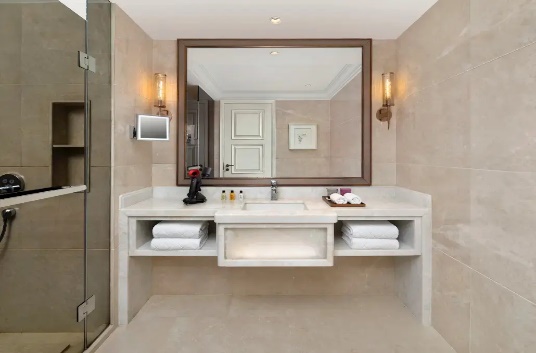 2. Business Class Room(King/Twin)    42㎡2. Business Class Room(King/Twin)    42㎡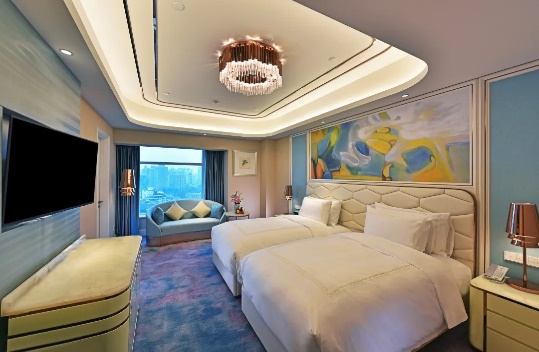 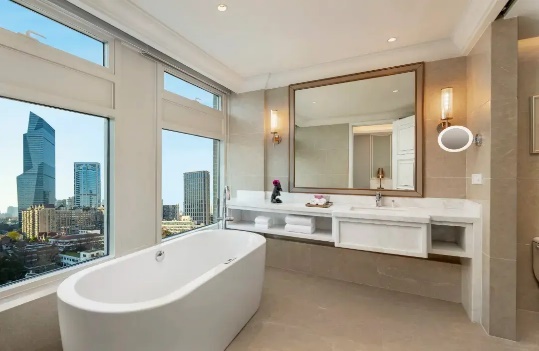 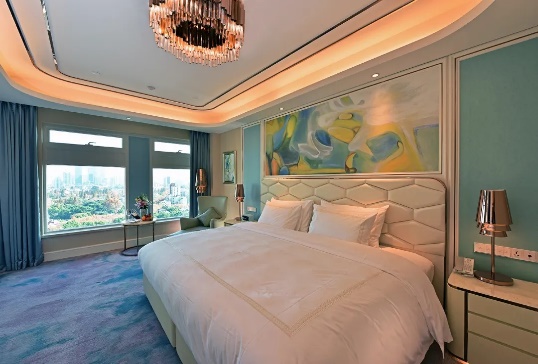 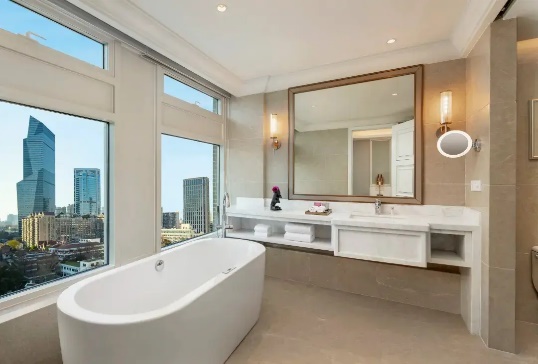 3. Collection Panorama Room (King/Twin)    45㎡3. Collection Panorama Room (King/Twin)    45㎡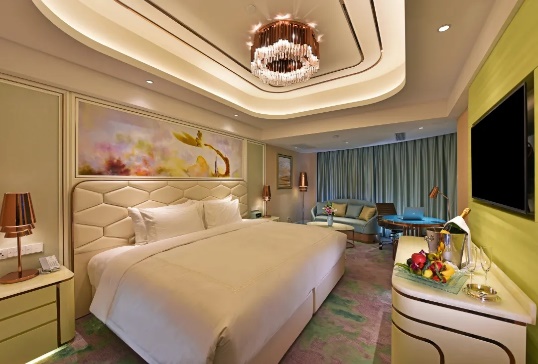 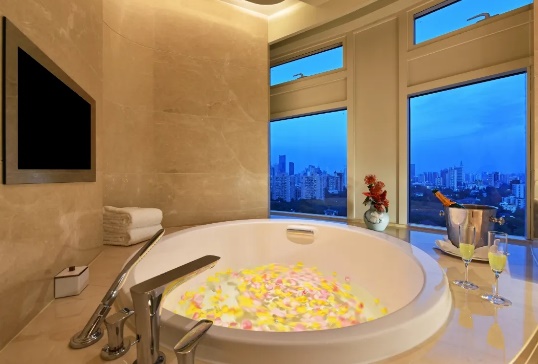 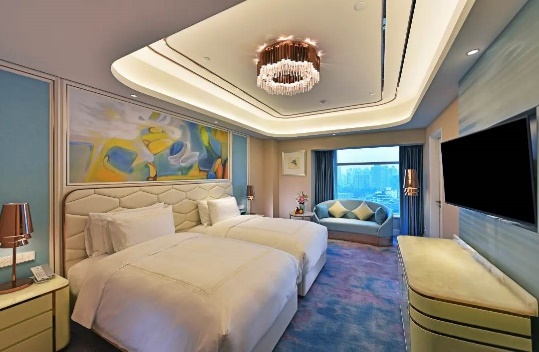 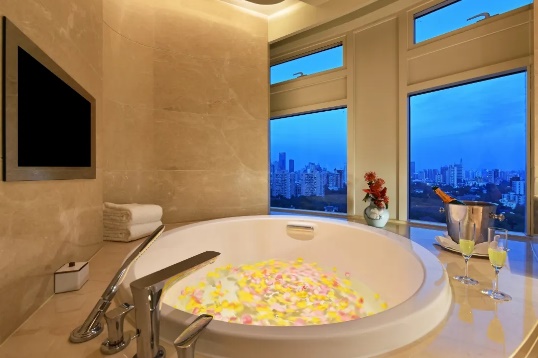 ReservationReservationTel+86 21 55698889Emailsd0210m8@yazhugongyu.com CCnicole.yang@royal-event.cn NoRoom TypeSpecial Room RateRemarks1Business King RoomRMB   480.00Includes breakfast for two and Wi-Fi.2Twin RoomRMB   520.00Includes breakfast for two and Wi-Fi.3Deluxe RoomRMB   520.00Includes breakfast for two and Wi-Fi.4Deluxe Twin RoomRMB   560.00Includes breakfast for two and Wi-Fi.GUEST INFORMATIONGUEST INFORMATIONGUEST INFORMATIONGUEST INFORMATIONGUEST INFORMATIONLast NameFirst NameTelephoneFaxNationalityE-mailROOM REQUIREMENTROOM REQUIREMENTROOM REQUIREMENTROOM REQUIREMENTROOM REQUIREMENTArrival DateDeparture DateRoom Type No.PreferencesCREDIT CARD GUARANTEECREDIT CARD GUARANTEECREDIT CARD GUARANTEECREDIT CARD GUARANTEECREDIT CARD GUARANTEECredit Card TypeAmerican Express       Master Card       Visa   American Express       Master Card       Visa   American Express       Master Card       Visa   American Express       Master Card       Visa   Credit Card NumberExpiry Date/1. Business king room    18-20㎡1. Business king room    18-20㎡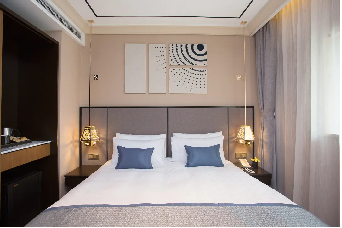 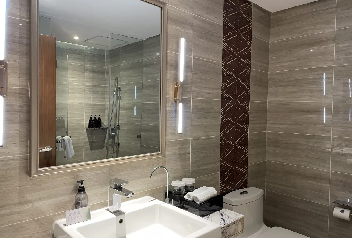 Twin room    20-23㎡Twin room    20-23㎡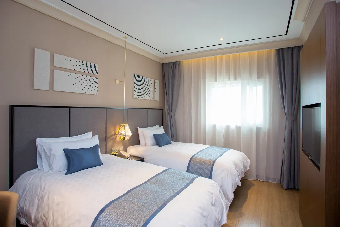 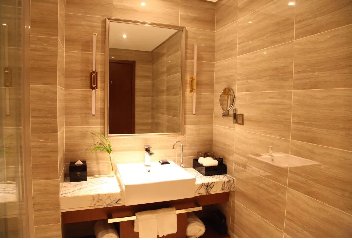 3. Deluxe room   20-28㎡3. Deluxe room   20-28㎡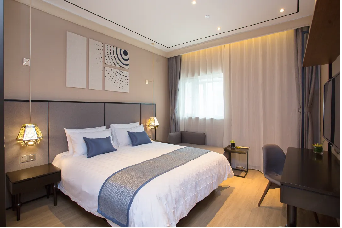 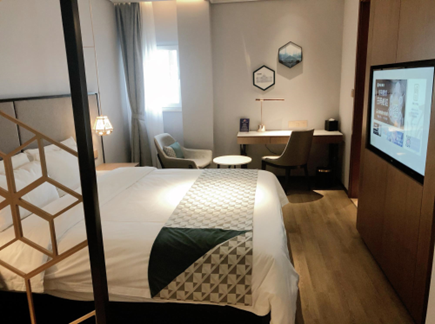 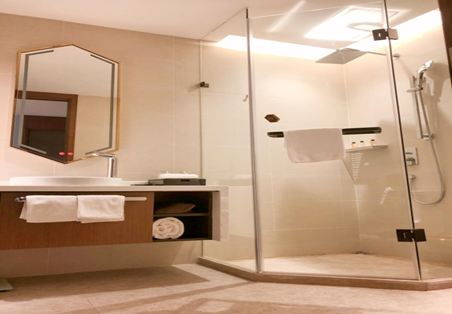 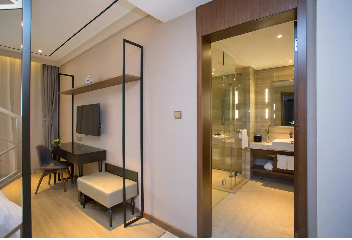 4. Deluxe twin room   20-28㎡4. Deluxe twin room   20-28㎡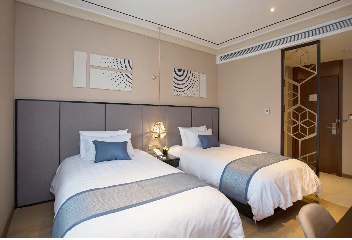 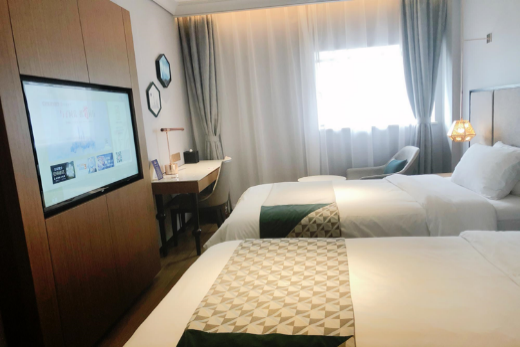 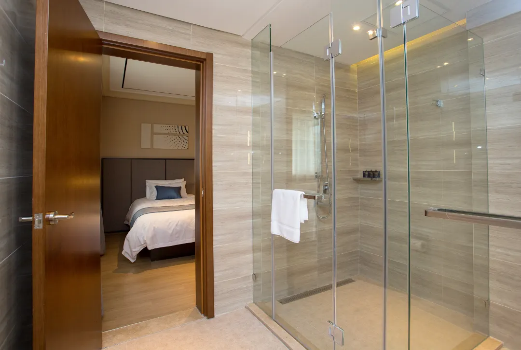 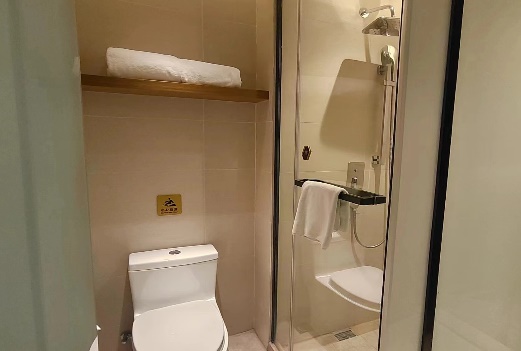 